Pierre et d’autres ont fait des disciples 
de la manière que Jésus a dite
Ceux qui enseignent des enfants devraient lire l’étude no 47 pour enfants.Prière : « Père céleste, veuille nous aider, moi et ceux que je dirige, à être de vrais disciples de notre Seigneur et Sauveur bienaimé, Jésus le Christ. Aide-nous à obéir et à faire des disciples qui l’aimons et obéissons à ses commandements avant toute règle d’origine humaine. En son nom, amen. »
Découvrez comment Pierre et les autres apôtres ont transformé de nouveaux croyants en disciples courageux.Des juifs venus de par l’empire romain entier ont entendu Pierre prêcher à Jérusalem le Jour de Pentecôte. Bien que certains soient hostiles, Pierre leur a dit : « Hommes Israélites ! Jésus de Nazareth, cet homme à qui Dieu a rendu témoignage devant vous par les miracles, les prodiges et les signes qu’il a opérés par lui au milieu de vous... Vous l’avez crucifié, vous l’avez fait mourir par la main des impies. Dieu l’a ressuscité... Dieu a fait Seigneur et Christ ce Jésus que vous avez crucifié » Ac 2 : 22 à 36.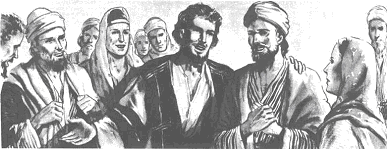 3 000 Juifs se sont repentis ce jour-là, ont été baptisés et ont été ajoutés à la première église chrétienne (Ac 2 : 38 à 41).Étonnamment, selon Actes chapitre 2, ces milliers de nouveaux croyants ont commencé à obéir à tous les commandements de Jésus ! Comment cela s’est-il produit si rapidement ? Explorons ce que Pierre et ses compagnons ont fait, afin que nous puissions faire de même.Sept semaines avant Pentecôte, Jésus s’est ressuscité d’entre les morts, est apparu maintes fois à ses apôtres pendant quarante jours, et leur a donné des instructions finales. Dix jours avant le Pentecôte, les apôtres de Jésus l’ont vu monter au ciel.Jésus a donné plusieurs commandements ; nous pouvons les grouper selon les sept commandements que les 3 000 premiers nouveaux croyants ont commencé à pratiquer immédiatement sous leur forme de base (Ac chap. 2 : 37 à 47). Le seul commandement non mentionné de nom est celui de l’amour ; toutefois, les croyants ont montré leur amour par leur camaraderie et par le partage de leurs biens.Comme Pierre, les bons faiseurs de disciples enseignent l’obéissance à tous les ordres de Jésus. L’obéissance complète rend un troupeau fort, comme une chaîne intègre.Regardez les sept commandements ci-après et cochez à côté de ceux auxquels votre troupeau devrait mieux obéir :
Apprenez par cœur l’Ordre Suprême de Jésus (Mt 28 : 18 à 20). En outre, Cherchez : Avec quelle autorité Jésus a-t-il commandé ses adeptes de faire des disciples ? [Le Christ ressuscité victorieux nous a ordonnés par toute l’autorité au ciel et sur la terre, ayant une autorité plus grande que celle des rois, présidents et armées.]Vers qui nous a-t-il ordonnés d’aller faire des disciples ?De quelle manière a-t-il dit de faire des disciples de tous les peuples, à part le baptême ?Quelle promesse réconfortante Jésus a-t-il faite, ce qui allège l’énorme tâche d’instruire les disciples à obéir à tous ses commandements ?Cherchez en Actes 1 : 14 ce que les disciples de Jésus étaient en train de faire lorsque Dieu a commencé son travail puissant le Jour de Pentecôte.Cherchez en Actes 2 : 1 à 24 ce que l’Esprit Saint a permis aux apôtres de faire, ce qui a convaincu les juifs qui ont entendu la parole de Pierre.
Projetez avec vos collègues des activités à faire pendant la semaine.Demandez à une personne créatrice d’écrire une chanson au sujet des ordres de base de Jésus, pour aider les gens à les rappeler.Rendez visite aux croyants qui n’obéissent pas encore à tous les ordres de base de Jésus, et instruisez-les.Expliquez-leur comment ces commandements sont le fondement sur lequel nous établissons tous les ministères.Expliquez comment, quoique les croyants puissent louer Dieu avec leurs lèvres nuit et jour, s’ils n’obéissent pas aux ordres de Jésus avec amour, alors Dieu n’accepte pas leur louange (Mt14 : 1 à 8).Planifiez avec vos collègues la prochaine réunion
de culte.Choisissez des activités appropriées à l’occasion et aux coutumes locales, et présentez- les en n’importe quel ordre.Racontez l’histoire de la première église, et de la façon dont Pierre et d’autres faiseurs de disciples ont enseigné les nombreux nouveaux croyants, dès le début, à obéir aux commandements de Jésus.Expliquez l’importance des instructions finales de Jésus (Mt 28 : 18-20).Aidez les croyants à apprendre par cœur les sept commandements basiques de Jésus (voir ci-haut).Expliquez que ces commandements sont la base de tout notre enseignement et ministère.Demandez aux enfants de dramatiser la parabole de l’homme sage qui a construit sa maison sur le Roc, Jésus.Expliquez que l’homme sage a entendu parler des ordres de Jésus et qu’il les a mis en pratique.Laissez les enfants poser aux adultes les questions qu’ils ont préparées.Demandez au Saint- Esprit de vous aider à faire des disciples de la manière que Jésus a dite.Pour présenter le Repas du Seigneur, lisez Actes 2 : 46. Expliquez qu’il s’agit d’un commandement basique du Christ. Les premiers croyants ont obéi à Jésus en rompant le pain dans leurs maisons.Demandez des rapports aux ouvriers qui ont récemment enseigné des croyants à obéir aux ordres de Jésus.Annoncez et arrangez pour faire les activités que vous avez projetées de faire pendant la semaine.Formez des groupes de deux et de trois pour prier, confirmer les plans et s’encourager les uns les autres.Apprenez par cœur ensemble Jean 14 : 15, « Si vous m’aimez, gardez mes commandements. »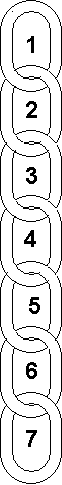 Repentez-vous, croyez, et recevez l’Esprit Saint.
Conversion, régénération (Mc 1 : 15 ; Jn 3 : 16 ; 20 : 22).Baptisez. Laissez le baptême initier la nouvelle vie transformée (Ac 2 : 38 ; Mt 28 : 18-20).Aimez. Aimez Dieu, les prochains, les croyants, les indigents et les ennemis en leur pardonnant (Mt 22 : 36 à 40 ; 5 : 43 à 48 ; Jn 13 : 34 et 35, Lc 10 : 25 à 37).Rompez le pain. La communion (Sainte-Cène, le Repas du Seigneur) se rapport à tout ce que nous faisons pour adorer (Mt 26 : 26 à 28 ; Jn 4 : 24).Priez. Priez au nom de Jésus en privé et en famille, faites l’intercession et livrez la guerre spirituelle (Jn 16 : 24).Donnez. L’intendance des trésors, du temps et des talents (Lc 6 : 38 ; Mat. 6 : 1 à 4)Faites des disciples Témoignez pour le Christ, paître son troupeau, appliquer sa Parole, former des dirigeants, envoyer des missionnaires (Mt 28 : 18 à 20).